ZÁKLADNÍ UMĚLECKÁ ŠKOLA VE VLAŠIMI                 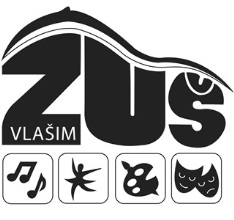 Jana Masaryka 935                                                                                                                                  Tel.:                                                                                                                                                                      Fax:  258 01                                                                                                                                                    e-mail: IČ: 70838810                                                                                                                                                                                                                                                                                           Ve Vlašimi dne 29.11.2019Věc: Objednávka č. 51/70838810/2019Objednáváme u Vás:Klávesy Yamaha Modx6: 28.000Obal na klávesy: 1420 KčUniverzální sustain pedál kovový s přepín. polaritou: 500 KčStojan na klávesy double X Gewa     za 790 KčMikrof.stojan YL šibenice 2 ks za 1580,- KčZa kladné vyřízení předem děkuji. Luboš Průša – ředitel ZUŠ VlašimMobil: Adresát: Otakar KottLitošická 832/31899 00 Praha 9